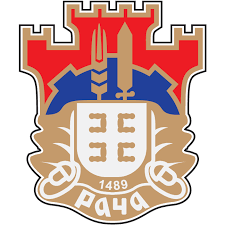 РЕПУБЛИКА СРБИЈАОПШТИНА РАЧАОпштинска управаБрој: 404-59/2019-III-01Дана: 08.08.2019  годинеР а ч аПИТАЊА И ОДГОВОРИ   Понуђач је дана 05.08.2019 године поставио следећа питања ПИТАЊЕ:	Молимо Наручиоца да објави  шеме нове ограде степеништа, пошто шемама браварије под ознаком број 29 није приказана ограда степеништа	Наручилац даје следећа појашњењаОДГОВОР: 	Шема нове ограде степеништа није дата шемама браварије, дата је у пројекту архитектуре у пресеку А14,  док се дужина ограде мора утврдити на лицу места. Понуђач може извршити увид у пројектну документацију и на тај начин утврдити све недостајуће шеме .Наручилац није у могућности да објави наведену шему због обимности шема                                                                                                                        Службеник за јавне набавке	Стевановић Јелена